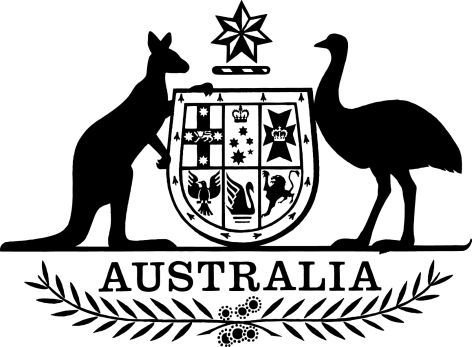 Corporations (Relevant Providers—Education and Training Standards) Amendment (2024 Measures No. 1) Determination 2024I, Stephen Jones, Assistant Treasurer and Minister for Financial Services, being satisfied of the matters set out in subsections 921B(7) and 921BB(2) of the Corporations Act 2001, make the following determination.Dated 				2024Stephen Jones [DRAFT ONLY—NOT FOR SIGNATURE]Assistant Treasurer Minister for Financial ServicesContents1  Name		12  Commencement	13  Authority	14  Schedules	1Schedule 1—Approved degrees and qualifications	2Corporations (Relevant Providers Degrees, Qualifications and Courses Standard) Determination 2021	2Schedule 2—Amendments to the transitional arrangements for relevant providers who provide tax (financial) advice services	3Corporations (Relevant Providers—Education and Training Standards) Determination 2021	31  Name		This instrument is the Corporations (Relevant Providers—Education and Training Standards) Amendment (2024 Measures No. 1) Determination 2024.2  Commencement	(1)	Each provision of this instrument specified in column 1 of the table commences, or is taken to have commenced, in accordance with column 2 of the table. Any other statement in column 2 has effect according to its terms.Note:	This table relates only to the provisions of this instrument as originally made. It will not be amended to deal with any later amendments of this instrument.	(2)	Any information in column 3 of the table is not part of this instrument. Information may be inserted in this column, or information in it may be edited, in any published version of this instrument.3  Authority		This instrument is made under the Corporations Act 2001.4  Schedules		Each instrument that is specified in a Schedule to this instrument is amended or repealed as set out in the applicable items in the Schedule concerned, and any other item in a Schedule to this instrument has effect according to its terms.Schedule 1—Approved degrees and qualificationsCorporations (Relevant Providers Degrees, Qualifications and Courses Standard) Determination 20211  Subsection 6(1)Omit “paragraph 921B(2)(a)”, substitute “subparagraph 921B(2)(a)(i)”.2  Subsection 6(2)Omit “The approval of a degree or qualification under subsection (1) for a relevant provider is subject to the following conditions being satisfied:”, substitute “Under subsection 921B(6) of the Act, each of the following conditions, for which a person must satisfy in relation to completing an approved degree or qualification, is approved for the purposes of subparagraph 921B(2)(a)(ii) of the Act:”.3  Paragraph 6(2)(a)Omit “relevant provider”, substitute “person”.4  Subsection 6(2) (note 1)Repeal the note.5  After subsection 6(2)Insert:	(2A)	Under subsection 921B(6) of the Act, each of the following ways for satisfying the conditions approved under subsection (2) of this instrument for completing an approved degree or qualification is approved for the purposes of subparagraph 921B(2)(a)(ii) of the Act:	(a)	the person provides one or more academic transcripts, issued by the provider of the approved degree or qualification, which demonstrates that the person has met each of the approved conditions in relation to an approved degree or qualification;	(b)	the person provides one or more statements, issued by the provider of an approved degree or qualification, confirming that the person has met each of the approved conditions in relation to an approved degree or qualification.Schedule 2—Amendments to the transitional arrangements for relevant providers who provide tax (financial) advice servicesCorporations (Relevant Providers—Education and Training Standards) Determination 20211  Section 3-170 (including the heading)Repeal section, substitute:3-170  Transitional—relevant providers who are registered tax (financial) advisers on 31 December 2021		The requirements in Division 3 of Part 3 of this instrument do not apply to a person that is a relevant provider if the person was a registered tax (financial) adviser under subsection 20‑5(1) of the Tax Agent Services Act 2009 as in force immediately before 1 January 2022.2  Paragraph 3-171(1)(a)Repeal the paragraph, substitute:the person is a relevant provider; and3  Section 3-172 (Heading)Omit “on 31 December 2021”.4  Paragraph 3-172(1)(a)Repeal the paragraph, substitute:	(a)	the person is a relevant provider; andEXPOSURE DRAFTCommencement informationCommencement informationCommencement informationColumn 1Column 2Column 3ProvisionsCommencementDate/Details1.  The whole of this instrumentThe day after this instrument is registered.